 Become Part of the La Jolla’s Future – Self Nominate to Join Our Board of Directors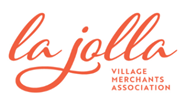  August 2023 To: Members of the La Jolla Village Merchants Association From: La Jolla Village Merchants Association (LJVMA)  Re: Nominations for Board of Directors The La Jolla Village Merchants Association is a thriving organization and, each year its members are encouraged to run for election as members of the Board of Directors. Nominations are being solicited to fill open seats on the Board for a two-year term. Currently there are several open seats.  Directors are elected by those paying the La Jolla BID assessment.  If you are interested in improving your business community by serving on the LJVMA Board of Directors, please complete the enclosed Self Nomination form.  All business owners or their representatives are eligible to run, provided the business has paid the annual assessment to the La Jolla BID. Election Timeline and DeadlinesMonday, July 31, 2023 - Date of Record to Self-Nominate.  (In order to be considered for a board position candidate must have an active City of San Diego Business Tax Certificate within the La Jolla BID and assessments must be current by this date.)Friday, September 8 - Self Nomination Forms will available online and mailed to all members by August 16, 2023.  Completed nominations must be received by 3:00 p.m. via:   US Postal Service, 7734 Herschel Avenue, Suite C, La Jolla, CA 92037 or  Hand delivered to LJVMA office at 7734 Herschel Avenue, Suite C, La Jolla, CA 92037 .   Deadline strictly enforced. Self-nomination forms will not be accepted after the deadline.  Saturday, September 30 - Date of Record to Vote, La Jolla BID Assessment must be paid by this date to be eligible to vote in this year’s election. Monday, October 2 - Wednesday, October 4 – Secret ballots must be cast in-person at the office of La Jolla Village Merchants Association, 7734 Herschel Avenue, Suite C, La Jolla, CA 92037 between the hours of 9:00 AM and 6:00 PM.  Deadline strictly enforced.  One vote per business/business management representative. Ballots will be sealed with Business Tax ID OR Business Name.  Eligibility will be verified against City of San Diego September BID List .  No absentee, proxy, mail, text or email ballots are accepted. Wednesday, October 11 - Ballots will be publicly opened and counted beginning at 3:00 p.m. at the LJVMA Annual Meeting/Board Meeting at the La Jolla Riford Library, 7555 Draper Avenue, La Jolla. An Inspector of Elections will verify nomination forms to ensure that the nominee's business has paid the La Jolla BID assessment, and that the nominee is either (a) the owner/owner's agent of the business, or (b) the owner's/owner's agent's authorized candidate. In addition to this mailer, Self-Nomination Forms are available on the La Jolla Village Merchants Association website at www.LaJollabytheSea.com. For more information, feel free to contact any board member, or contact Jodi Rudick, Executive Director at 858-230-2725 | jodi@lajollabythesea.com.  We look forward to your involvement. Sincerely, Jodi L. Rudick, Executive DirectorLa Jolla Village Merchants Association Enclosure 